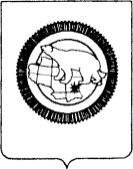 ДЕПАРТАМЕНТ ОБРАЗОВАНИЯ И НАУКИ ЧУКОТСКОГО АВТОНОМНОГО ОКРУГАул. Беринга, д. . Анадырь, Чукотский автономный округ, 689000,Е-mail: info@edu.chukotka-gov.ru; факс: (427-22) 2-44-76; телефон:(427-22) 6-22-76, 6-45-87, 6-04-70, 6-25-94Уважаемая Надежда Мавляновна!Департамент образования и науки Чукотского автономного округа направляет информацию об образовательных организациях и количестве обучающихся, подлежащих профилактическим медицинским осмотрам в 2021 году.Приложение: на 2 л. в 1 экз.Начальник Департамента							 А.Г. БоленковПуртов И.М.8(42722) 6-45-87Приложение Список образовательных организаций Чукотского автономного округа для организации и проведения профилактических медицинских осмотров обучающихся в 2021 году от:  26.11.2020  № 01-08/3396на № 1-06/6250 от 24.11.2020Департамент здравоохранения Чукотского автономного округа Н.М. Ищенкоinfo@dsp.chukotka-gov.ru, deti@dzo.chukotka-gov.ru О направлении информации О направлении информации РайоныОбразовательные организацииКонтингентВсего по МОГородской округ АнадырьГАОУ «Чукотский окружной профильный лицей»2301641Городской округ АнадырьГАПОУ «Чукотский многопрофильный колледж»5931641Городской округ АнадырьФГОУ ВПО «ЧФ СВФУ им. М.К. Аммосова»1141641Городской округ АнадырьМБОУ «СОШ №1 г. Анадыря»6801641Городской округ АнадырьМБОУ «ООШ № 1 г. Анадыря»241641Анадырский районМБОУ «ЦО п. Угольные Копи»131438Анадырский районМБОУ «ЦО п. Беринговский»78438Анадырский районМБОУ «ЦО с. Ваеги»16438Анадырский районМБОУ «ЦО с. Канчалан»41438Анадырский районМБОУ «ЦО с. Марково»52438Анадырский районМБОУ «ЦО с. Усть-Белая»68438Анадырский районМБОУ «ЦО с. Мейныпильгыно»12438Анадырский районМБОУ «ЦО с. Алькатваам»18438Анадырский районМБОУ «ЦО с. Хатырка»22438Билибинский районГАПОУ «Чукотский Северо-Западный техникум г. Билибино»218641Билибинский районМБОУ «СОШ №1 г. Билибино»299641Билибинский районМБОУ «Школа-интернат с. Кепервеем»36641Билибинский районМБОУ «ООШ с. Омолон»49641Билибинский районМБОУ «ООШ с. Островное»15641Билибинский районМБОУ «ЦО с. Анюйск»24641Городской округ ЭгвекинотГАПОУ «Чукотский полярный техникум пос. Эгвекинот»264561Городской округ ЭгвекинотМБОУ «СОШ п. Эгвекинот»144561Городской округ ЭгвекинотМБС(К)ОУ «ШИ п. Эгвекинот»24561Городской округ ЭгвекинотМБОУ «ООШ с. Уэлькаль»7561Городской округ ЭгвекинотМБОУ «ЦО с. Конергино»13561Городской округ ЭгвекинотМБОУ «ЦО с. Амгуэма»78561Городской округ ЭгвекинотМБОУ «ЦО с. Рыркайпий»31561Провиденский городской округГАПОУ «Чукотский северо-восточный техникум пос. Провидения»177346Провиденский городской округМБОУ «ШИ п. Провидения»98346Провиденский городской округМБОУ «ООШ с. Н. Чаплино»18346Провиденский городской округМБОУ «ШИ с. Нунлигран»23346Провиденский городской округМБОУ «ООШ с. Сиреники»15346Провиденский городской округМБОУ «ООШ с. Энмелен»15346Городской округ ПевекМБОУ «ЦО г. Певек»226295Городской округ ПевекМБОУ «СОШ с. Рыткучи»69295Чукотский районМБОУ «ЦО с. Лаврентия»90329Чукотский районМБОУ «СОШ с. Лорино»102329Чукотский районМБОУ «ЦО с. Нешкан»36329Чукотский районМБОУ «ЦО с. Уэлен»101329